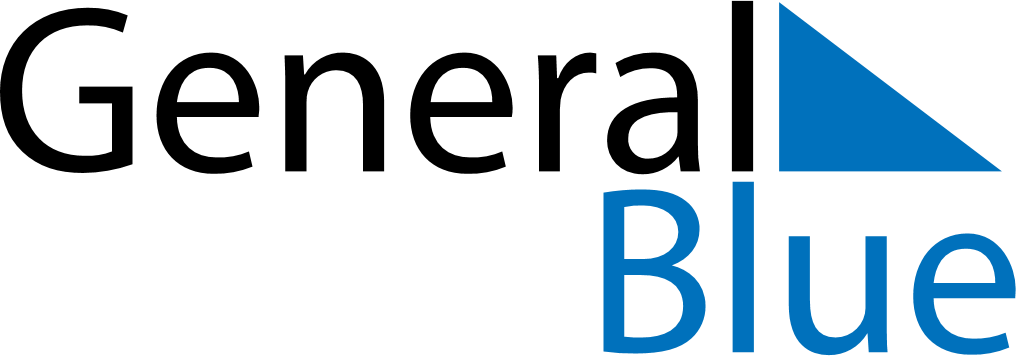 August 2023August 2023August 2023August 2023ChinaChinaChinaMondayTuesdayWednesdayThursdayFridaySaturdaySaturdaySunday1234556Army Day78910111212131415161718191920212223242526262728293031